ООО «ПромЭл»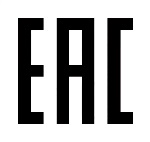 Российская Федерация, 302025, г. Орел,ул. Московское шоссе, д. 137, корп. 1, стр. 44тел.: +7(4862)  49-50-32; факс: +7(4862)  49-50-33Руководство по эксплуатацииКабели в поливинилхлоридной изоляции и оболочки марки NUM на номинальное напряжение 0,66 кВТУ 3521-008-67122155-2016 (ГОСТ 31996-2012)Предназначены для передачи и распределения электрической энергии на номинальное переменное напряжение 0,66 кВ с частотой до 50 Гц. Применяется для прокладки в сухих и влажных производственных помещениях, на специальных кабельных эстакадах и в блоках, для обеспечения электроснабжения в жилых и общественных зданиях и сооружениях. Применяется для электроснабжения электроустановок, требующих уплотнение кабелей при вводе. Кабели не рекомендуются для прокладки в земле (траншеях). Также есть ограничения по возможности открытой прокладки в связи с тем, что кабель имеет оболочку, подверженную воздействию ультрафиолета. Максимальное напряжение сети, при котором допускается эксплуатация кабелей Um, равно 1,2U. Кабели могут быть использованы для эксплуатации в электрических сетях постоянного напряжения, не превышающего 2,4Uо.Вид климатического исполнения кабелей УХЛ, Т, категорий размещения 1, 5 по ГОСТ 15150-69. Кабель с медными однопроволочными жилами, с изоляцией и оболочкой из ПВХ пластиката, без защитного покрова.Параметры и характеристики, влияющие на безопасностьДопустимые токовые нагрузки (А), не болееУсловия хранения.Транспортирование, хранение и эксплуатацияТранспортирование и хранение кабелей должно соответствовать требованиям ГОСТ 18690-82.Условия транспортирования кабелей в части воздействия климатических факторов внешней среды должны соответствовать группе ОЖЗ по ГОСТ 15150-69.Подключаемая мощность не должна превышать значение, указанное на упаковочном ярлыке (бирке). При монтаже и эксплуатации кабелей следует руководствоваться правилами устройства электроустановок, правилами технической эксплуатации и правилами технической безопасности при эксплуатации электроустановок потребителей, утвержденными Госэнергонадзором.Характеристики пожарной безопасностиКабели с наружной оболочкой или защитным шлангом из поливинилхлоридного пластиката не должны распространять горение при одиночной прокладке. Охрана окружающей среды и утилизацияМатериалы конструкции кабелей при установленных температурах хранения и эксплуатации не выделяют вредных продуктов в концентрациях, опасных для организма человека и загрязняющих окружающую среду. Для утилизации кабелей и упаковочных материалов необходимо обращаться в специализированные организации, имеющие разрешение на переработку отходов.Гарантийные обязательстваГарантийный срок эксплуатации - 5 лет.  Гарантийный срок исчисляют с даты ввода кабеля в эксплуатацию, но не позднее 6 мес с даты изготовления. Дата изготовления указана на сопроводительном ярлыке на кабель. В случае обнаружения неисправности кабеля необходимо обратиться на завод-изготовитель, по контактной информации, указанной на ярлыке (бирке) или в руководстве по эксплуатации.Номинальное напряжение0,66 кВТемпература окружающей среды при эксплуатации кабеляот- 50°до+50°СОтносительная влажность воздуха (при температуре до +35°С)98%Мин. Температура прокладки кабеля без предварительного подогрева-15° СДопустимое усилие натяжения кабеля при прокладке, не более Н/мм250Предельная длительно допустимая рабочая температура жил кабеля70° СПредельно допустимая температура нагрева жил кабелей в режиме перегрузки90° СМакс. температура нагрева жил кабеля при коротком замыкании160° СМакс. температура нагрева жил кабеля по условию не возгорания при коротком замыкании350° СМинимально допустимый радиус изгиба при прокладке7,5 диам. кабеляСрок службы30 летГарантийный срок эксплуатации кабеля5 летНоминальное сечение жилы, мм²многожильныхна переменном токемногожильныхна переменном токеНоминальное сечение жилы, мм²на воздухев земле1,521272,527364,036476,0465910,0637916,084102Температура, °СТемпература, °СОтносительная влажностьОтносительная влажностьСолнечное излучениеИнтенсивность дождя, мм/минНижняяВерхняяСреднегодоваяВерхнееСолнечное излучениеИнтенсивность дождя, мм/мин-50+5075% при 15°С100% при 25°С+3Срок хранения кабелей на открытых площадках - не более двух лет, под навесом - не более пяти лет, в закрытых помещениях - не более 10 лет.Срок хранения кабелей на открытых площадках - не более двух лет, под навесом - не более пяти лет, в закрытых помещениях - не более 10 лет.Срок хранения кабелей на открытых площадках - не более двух лет, под навесом - не более пяти лет, в закрытых помещениях - не более 10 лет.Срок хранения кабелей на открытых площадках - не более двух лет, под навесом - не более пяти лет, в закрытых помещениях - не более 10 лет.Срок хранения кабелей на открытых площадках - не более двух лет, под навесом - не более пяти лет, в закрытых помещениях - не более 10 лет.Срок хранения кабелей на открытых площадках - не более двух лет, под навесом - не более пяти лет, в закрытых помещениях - не более 10 лет.